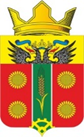 АДМИНИСТРАЦИЯ ИСТОМИНСКОЕ СЕЛЬСКОЕ ПОСЕЛЕНИЕ АКСАЙСКОГО РАЙОНА РОСТОВСКОЙ ОБЛАСТИ        ПОСТАНОВЛЕНИЕ10.11.2020                                         х. Островского                                               № 210Об утверждении регламентов эксплуатации спортивных площадокИстоминского сельского поселенияВ целях организации оптимального функционирования спортивных площадок, возведенных с привлечением бюджетных средств, в рамках проекта по возведению многофункциональных спортивных площадок на территории Истоминского сельского поселения Аксайского района Ростовской области,- ПОСТАНОВЛЯЮ:1. Утвердить регламенты эксплуатации спортивных площадок Истоминского сельского поселения согласно приложениям 1, 2, 3, 4 к настоящему постановлению.2. Обнародовать настоящее постановление на информационных стендах Истоминского сельского поселения. 3. Настоящее постановление подлежит размещению на официальном сайте Администрации Истоминского сельского поселения и опубликованию в периодическом печатном издании Истоминского сельского поселения «Вестник».4. Контроль за выполнением настоящего постановления возложить на заместителя главы Администрации Истоминского сельского поселения Кудовба Д.А.Глава АдминистрацииИстоминского сельского поселения 		О.А. КалининаПостановление вноситЗаместитель главы Администрации							Приложение № 1к постановлению Администрации Истоминского сельского поселенияот 09.11.2020 года № 210Регламентиспользования спортивной площадкиАдрес расположения: Ростовская область, Аксайский район, п. Дорожный, ул. Первомайска, 10-в.Площадь спортивной площадки: 600 кв. м.Единовременная пропускная способность спортивной площадки : 30 чел.Режим работы:Лица ответственные за содержание спортивной площадки, контроль 
по ее исправному состоянию и доступ на ее территорию:Аракелян Ирина Сергеевна, тел. 8-928-149-55-21;Правила поведения лиц при нахождении на спортплощадке.	Спортивная площадка (спортсооружение) предназначена для обеспечения возможности занятий физической культурой и спортом граждан.	Время самостоятельных занятий граждан,  а также занятий организованных групп регламентируется в соответствии с расписанием и режимом работы настоящего регламента.	Все занимающиеся на спортивной площадке обязаны соблюдать правила техники безопасности!На спортивной площадке ЗАПРЕЩАЕТСЯ:Нахождение несовершеннолетних до 14 лет без присмотра родителей, воспитателей или сопровождающих взрослых.Пользование несовершеннолетними в возрасте до 14 лет спортивным оборудованием, инвентарём без присмотра со стороны взрослых лиц.Приносить и распивать спиртные, спиртосодержащие напитки и пиво, курить.Выбрасывать мусор на территории спортивной площадки.Приводить в негодность (ломать) инвентарь, покрытие и ограждение спортивной площадки.Перемещать с территории площадки спортивное оборудование и спортивный инвентарь в другие места.Использовать спортивное оборудование не по назначению.Ремонтировать без разрешения эксплуатирующей организации спортивное оборудование, спортивный инвентарь, покрытие, ограждение спортивной площадки.Выгул собак.	В целях предупреждения ТРАВМАТИЗМА на спортивной площадке 
НЕ РАЗРЕШАЕТСЯ:Пользоваться спортивной площадкой с неисправным оборудованием.Виснуть на футбольных, гандбольных воротах, баскетбольных щитах 
и кольцах, на ограждении площадки.Залезать на баскетбольные, волейбольные стойки.Залезать на ограждение спортивной площадки и мачты освещения.Контактные телефоны экстренных службГлава Администрации Истоминского сельского поселения 					О.А. КалининаПриложение № 2к постановлению Администрации Истоминского сельского поселенияот 09.11.2020 года № 210Регламентиспользования спортивной площадкиАдрес расположения: Ростовская область, Аксайский район, п. Дивный, ул. Советская, 21А.Площадь спортивной площадки: 600 кв. м.Единовременная пропускная способность спортивной площадки : 30 чел.Режим работы:Лица ответственные за содержание спортивной площадки, контроль 
по ее исправному состоянию и доступ на ее территорию:Аракелян Ирина Сергеевна, тел. 89281495521;Правила поведения лиц при нахождении на спортплощадке.	Спортивная площадка (спортсооружение) предназначена для обеспечения возможности занятий физической культурой и спортом граждан.	Время самостоятельных занятий граждан,  а также занятий организованных групп регламентируется в соответствии с расписанием и режимом работы настоящего регламента.	Все занимающиеся на спортивной площадке обязаны соблюдать правила техники безопасности!На спортивной площадке ЗАПРЕЩАЕТСЯ:Нахождение несовершеннолетних до 14 лет без присмотра родителей, воспитателей или сопровождающих взрослых.Пользование несовершеннолетними в возрасте до 14 лет спортивным оборудованием, инвентарём без присмотра со стороны взрослых лиц.Приносить и распивать спиртные, спиртосодержащие напитки и пиво, курить.Выбрасывать мусор на территории спортивной площадки.Приводить в негодность (ломать) инвентарь, покрытие и ограждение спортивной площадки.Перемещать с территории площадки спортивное оборудование и спортивный инвентарь в другие места.Использовать спортивное оборудование не по назначению.Ремонтировать без разрешения эксплуатирующей организации спортивное оборудование, спортивный инвентарь, покрытие, ограждение спортивной площадки.Выгул собак.	В целях предупреждения ТРАВМАТИЗМА на спортивной площадке 
НЕ РАЗРЕШАЕТСЯ:Пользоваться спортивной площадкой с неисправным оборудованием.Виснуть на футбольных, гандбольных воротах, баскетбольных щитах 
и кольцах, на ограждении площадки.Залезать на баскетбольные, волейбольные стойки.Залезать на ограждение спортивной площадки и мачты освещения.Контактные телефоны экстренных службГлава Администрации Истоминского сельского поселения 					О.А. КалининаПриложение № 3 к постановлению Администрации Истоминского сельского поселенияот 09.11.2020 года № 210Регламентиспользования спортивной площадкиАдрес расположения: Ростовская область, Аксайский район, х. Островского, ул. Гагарина, 38-а.Площадь спортивной площадки: 600 кв. м.Единовременная пропускная способность спортивной площадки : 30 чел.Режим работы:Лица ответственные за содержание спортивной площадки, контроль 
по ее исправному состоянию и доступ на ее территорию:Аракелян Ирина Сергеевна, тел. 89281495521;Правила поведения лиц при нахождении на спортплощадке.	Спортивная площадка (спортсооружение) предназначена для обеспечения возможности занятий физической культурой и спортом граждан.	Время самостоятельных занятий граждан,  а также занятий организованных групп регламентируется в соответствии с расписанием и режимом работы настоящего регламента.	Все занимающиеся на спортивной площадке обязаны соблюдать правила техники безопасности!На спортивной площадке ЗАПРЕЩАЕТСЯ:Нахождение несовершеннолетних до 14 лет без присмотра родителей, воспитателей или сопровождающих взрослых.Пользование несовершеннолетними в возрасте до 14 лет спортивным оборудованием, инвентарём без присмотра со стороны взрослых лиц.Приносить и распивать спиртные, спиртосодержащие напитки и пиво, курить.Выбрасывать мусор на территории спортивной площадки.Приводить в негодность (ломать) инвентарь, покрытие и ограждение спортивной площадки.Перемещать с территории площадки спортивное оборудование и спортивный инвентарь в другие места.Использовать спортивное оборудование не по назначению.Ремонтировать без разрешения эксплуатирующей организации спортивное оборудование, спортивный инвентарь, покрытие, ограждение спортивной площадки.Выгул собак.	В целях предупреждения ТРАВМАТИЗМА на спортивной площадке 
НЕ РАЗРЕШАЕТСЯ:Пользоваться спортивной площадкой с неисправным оборудованием.Виснуть на футбольных, гандбольных воротах, баскетбольных щитах 
и кольцах, на ограждении площадки.Залезать на баскетбольные, волейбольные стойки.Залезать на ограждение спортивной площадки и мачты освещения.Контактные телефоны экстренных службГлава Администрации Истоминского сельского поселения 					О.А. КалининаПриложение № 4 к постановлению Администрации Истоминского сельского поселения от 09.11.2020 года № 210Регламентиспользования спортивной площадкиАдрес расположения: Ростовская область, Аксайский район, х. Истомино,  ул. Истомина, 53-а.Площадь спортивной площадки: 600 кв. м.Единовременная пропускная способность спортивной площадки : 30 чел.Режим работы:Лица ответственные за содержание спортивной площадки, контроль 
по ее исправному состоянию и доступ на ее территорию:Аракелян Ирина Сергеевна, тел. 89281495521;Правила поведения лиц при нахождении на спортплощадке.	Спортивная площадка (спортсооружение) предназначена для обеспечения возможности занятий физической культурой и спортом граждан.	Время самостоятельных занятий граждан,  а также занятий организованных групп регламентируется в соответствии с расписанием и режимом работы настоящего регламента.	Все занимающиеся на спортивной площадке обязаны соблюдать правила техники безопасности!На спортивной площадке ЗАПРЕЩАЕТСЯ:Нахождение несовершеннолетних до 14 лет без присмотра родителей, воспитателей или сопровождающих взрослых.Пользование несовершеннолетними в возрасте до 14 лет спортивным оборудованием, инвентарём без присмотра со стороны взрослых лиц.Приносить и распивать спиртные, спиртосодержащие напитки и пиво, курить.Выбрасывать мусор на территории спортивной площадки.Приводить в негодность (ломать) инвентарь, покрытие и ограждение спортивной площадки.Перемещать с территории площадки спортивное оборудование и спортивный инвентарь в другие места.Использовать спортивное оборудование не по назначению.Ремонтировать без разрешения эксплуатирующей организации спортивное оборудование, спортивный инвентарь, покрытие, ограждение спортивной площадки.Выгул собак.	В целях предупреждения ТРАВМАТИЗМА на спортивной площадке 
НЕ РАЗРЕШАЕТСЯ:Пользоваться спортивной площадкой с неисправным оборудованием.Виснуть на футбольных, гандбольных воротах, баскетбольных щитах 
и кольцах, на ограждении площадки.Залезать на баскетбольные, волейбольные стойки.Залезать на ограждение спортивной площадки и мачты освещения.Контактные телефоны экстренных службГлава Администрации Истоминского сельского поселения 					О.А. КалининаПНВТСРЧТПТСБВССамостоятельные занятия граждан Самостоятельные занятия граждан Самостоятельные занятия граждан Самостоятельные занятия граждан Самостоятельные занятия граждан Самостоятельные занятия граждан Самостоятельные занятия граждан 07.00-22.0007.00-22.0007.00-22.0007.00-22.0007.00-22.0007.00-22.0007.00-22.00СлужбаНомер телефонаПожарная служба и МЧС101Полиция102Скорая медицинская помощь103Газовая аварийная служба104Единая служба спасения112ПНВТСРЧТПТСБВССамостоятельные занятия граждан Самостоятельные занятия граждан Самостоятельные занятия граждан Самостоятельные занятия граждан Самостоятельные занятия граждан Самостоятельные занятия граждан Самостоятельные занятия граждан 07.00-22.0007.00-22.0007.00-22.0007.00-22.0007.00-22.0007.00-22.0007.00-22.00СлужбаНомер телефонаПожарная служба и МЧС101Полиция102Скорая медицинская помощь103Газовая аварийная служба104Единая служба спасения112ПНВТСРЧТПТСБВССамостоятельные занятия граждан Самостоятельные занятия граждан Самостоятельные занятия граждан Самостоятельные занятия граждан Самостоятельные занятия граждан Самостоятельные занятия граждан Самостоятельные занятия граждан 07.00-23.0007.00-23.0007.00-23.0007.00-23.0007.00-23.0007.00-23.0007.00-23.00СлужбаНомер телефонаПожарная служба и МЧС101Полиция102Скорая медицинская помощь103Газовая аварийная служба104Единая служба спасения112ПНВТСРЧТПТСБВССамостоятельные занятия граждан Самостоятельные занятия граждан Самостоятельные занятия граждан Самостоятельные занятия граждан Самостоятельные занятия граждан Самостоятельные занятия граждан Самостоятельные занятия граждан 07.00-23.0007.00-23.0007.00-23.0007.00-23.0007.00-23.0007.00-23.0007.00-23.00Занятия организованных группЗанятия организованных группЗанятия организованных группЗанятия организованных группЗанятия организованных группЗанятия организованных группЗанятия организованных групп07.00-23.0007.00-23.0007.00-23.0007.00-23.0007.00-23.0007.00-23.0007.00-23.00СлужбаНомер телефонаПожарная служба и МЧС101Полиция102Скорая медицинская помощь103Газовая аварийная служба104Единая служба спасения112